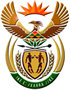 DEPARTMENT: PUBLIC ENTERPRISESREPUBLIC OF SOUTH AFRICANATIONAL ASSEMBLYQUESTION FOR WRITTEN REPLYQUESTION NO.: 3747QUESTION:3747. Mr T M Langa (EFF) to ask the Minister of Public Enterprises:Considering that organised labour declared a dispute with Transnet over wage negotiations, what measures of intervention has he taken to resolve the situation and assist Transnet and the workers to find each other?	 NW4633EREPLY: According to the information received from Transnet	The governance process for wage negotiations at Transnet provides for an internal process led by the Board of Directors. As such, the Minister of Public Enterprises’ role is that of guidance and mediation.The mandate for the quantum of the increase is given by the Transnet Board of Directors based on recommendations from the Group Executive and Remuneration, Social and Ethics Committees before wage negotiations commence. The Chief of People Management and Learning is then empowered to negotiate with the recognised unions SATAWU and UNTU within the confines of the mandate given. When industrial action commenced, Minister Gordhan convened daily meetings with the Transnet Board, Group Executive Committee as well as the private sector, which was represented by various industry associations. The purpose of the meetings was to update industry on operations at Transnet. Honourable Ministers Thoko Didiza, Thulas Nxesi and Pravin Gordhan met with the leadership of SATAWU and UNTU on 12 October 2022. The Ministers used the meeting to engage with union leaders on the demands tabled by their members and to urge that all parties find a solution to the deadlock. Remarks:      					 Reply: Approved / Not ApprovedJacky Molisane		 		 P J Gordhan, MP		Acting Director-General			 Minister of Public EnterprisesDate:						 Date: